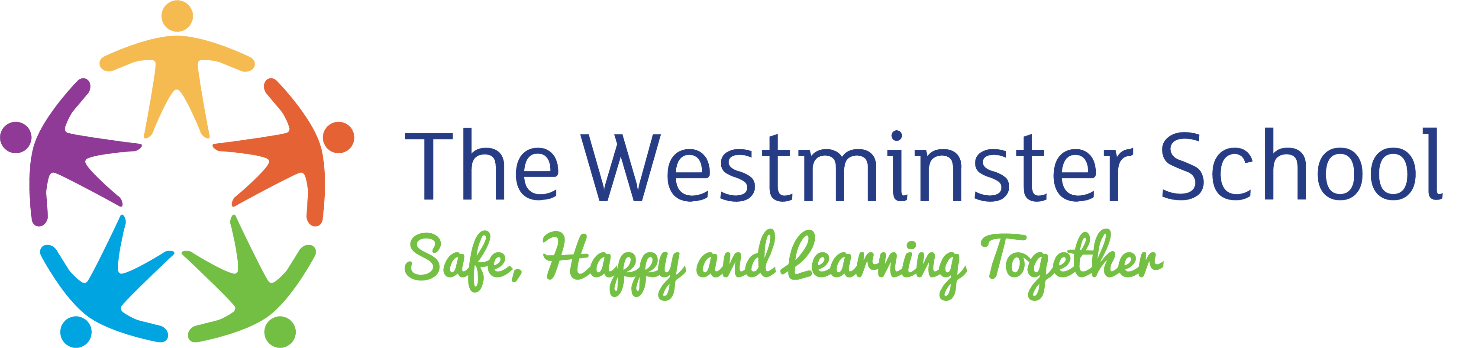 MEDICATION TO BE ADMINSTERED AT SCHOOLName of Pupil…………………………………………………Date of Birth…………………………………………………..Class…………………………………………………………..Medical conditions.Medication to be administered.Is this medication: Please tickShort Term Use. __________                             Long Term Use.  __________                 		 Side effects with medication - Please give details if any below.Please Tick – Is this medication to be kept in school _____ returned home daily ______Signature of Parents/Carers _____________________________________Date form completed ___________________________________________ 